                     دستورالعمل بيوپسي پروستات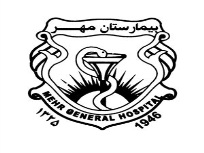 NPO حداقل 3 ساعتقطع داروهاي ضدانعقاد 48 ساعت قبل و در صورت لزوم مشاوره ي قلب جهت قطع دارواخذ رضايت آگاهانه از مددجو و توضيح پروسيجرتزريق آنتي بيوتيك از فرم سفالوسپورين نسل 3 مثل سفترياكسون يا سفتي زيدين (1gr IV/IM) 2 نوبت (پريمد صبح و عصر روز بيوپسي)مصرف قرص مترونيدازول به صورت TDS و سيپروفلوكساسين BD از شب قبلمصرف شيافت بيزاكوديل 3 ساعت قبل از بيوپسيتهيه سوزن 18 اتوماتيك 1عدد (طول حداقل 16 سانت- سوند نلاتون سبز- سرنگ تومي- ژل ليدوكائين- شيت بيوپسي پروستات يكبارمصرف- سوزن شيباني 22 بلند) ،دستكش استريل بدون پودر 2 عدد، آمپول ليدوكائين 2 عدد، سوزن 5 و CC10 از هر كدام 1 عددشيو ناحيه بيوپسيتهيه ست پانسمانانجام بيوپسيمصرف آنتي بيوتيك خوراكي تا 5 روز ادامه يابد. (هر دو آنتي بيوتيك)آموزش به بيمار مبني بر اينكه در صورت تب و احساس احتباس ادراري به اورژانس مراجعه نمايد. (كنترل درجه حرارت حائز اهميت است)دفع خون در ادرار يا مدفوع تا يك هفته طبيعي است.                                                     حميدرضا حقيقت خواه                                                    راديولوژيست